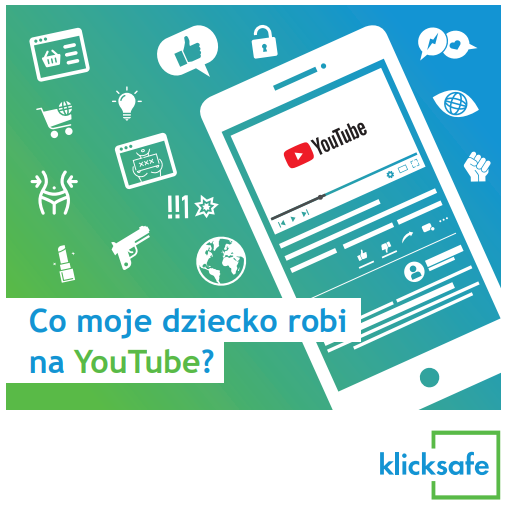 Zachęcam rodziców do zapoznania się z ulotką zawierająca najważniejsze informacje
o ulubionej platformie filmikowej dzieci i młodzieży - jej realiach i zagrożeniach. 

"Co moje dziecko robi na YouTube?"Materiał dostępny pod linkiem:https://www.saferinternet.pl/pliki/publikacje/Co-moje-dziecko-robi-na-youtube-ULOTKA-FIN.pdf